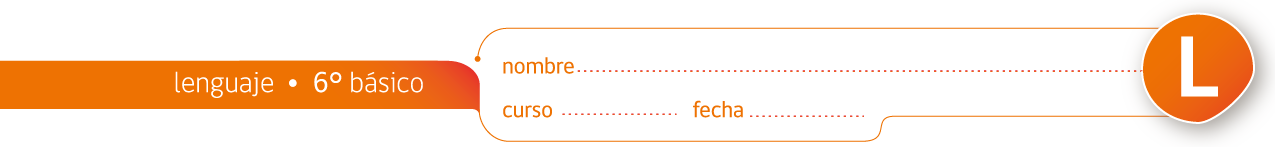 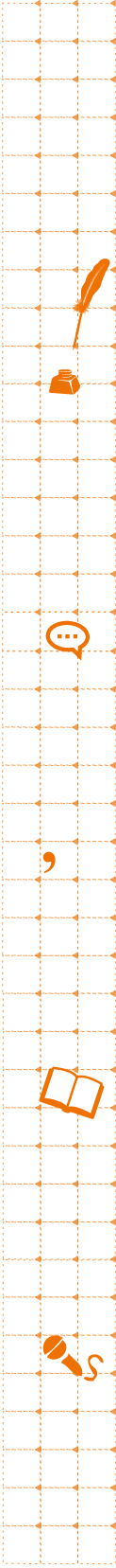 Planificar la escritura: organizador gráfico de gatoLos organizadores gráficos son una manera de ordenar visualmente la información. Son muy útiles para planificar los textos. El organizador GATO sirve para idear los detalles de lo que se escribirá, a partir de un tema principal. Escriba el tema en la línea y apunte diferentes detalles sobre él en cada sección para completar las ideas del textoTEMA: __________________________________________________________________________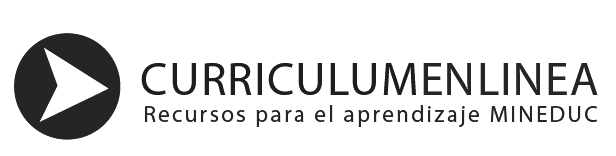 Elaborado por: Magdalena Infante